                                SLAB Online Training Schedule July -December -2021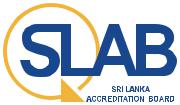 Please be noted that the Training fee shall be paid before registration: Bank -BOC, Account Number:3000203, Account Name: Sri Lanka Accreditation Board, Branch -Kollupitiya 2nd Branch. Payment description: Name of participant and name of the programme. (Upload evidence for payment)Please read instructions for more informationMonth DatesTraining Programme & Maximum number of participants StandardTraining fee/per participant Eligibility requirementsMain contentsRegistration link and closing date July05 & 06Development of Inspection Bodies/Inspection Units for Accreditation as per ISO /IEC 17020:2012Maximum – 40 participantsISO/IEC 17020:2012LKR 12000/=Basic understanding on ISO/IEC 17020 standard requirements and experience in working in inspection agency or regulatory /enforcement agencyPre training survey on participants and the related inspection activitiesInterpretation of ISO/IEC 17020:2012 and relevant international requirements (ILAC P15) in relation to areas identified from pre-surveyIntroduction of suitable models for establishment of inspection bodiesGuidance to develop inspection criteriaIdentification of required documents and outline Closing date :2021-06-30Registration linkhttps://docs.google.com/forms/d/1F3-VHRYvs0Q0Tc7mQFvqrMfIZycQXj_Az-nlFhhJFmM/edit Month DatesTraining Programme & Maximum number of participants StandardTraining fee/per participant Eligibility requirementsMain contentsRegistration link and closing date July           21 & 22  CancelledJuly           21 & 22  CancelledIntroduction to Accreditation of Inspection Bodies as per ISO/IEC 17020:2012 and role of regulators Maximum – 50 participants ISO/IEC 17020:2012LKR 12000/=There is no specific eligibility requirements. However, experience in conducting inspections/ working regulatory bodies / inspection bodies would be advantage to understand standard and accreditation requirementsIntroduction to Inspection Body Accreditation, Accreditation Process and International recognition for inspection reports Role of regulators and how inspection bodies facilitate enforcement of regulationsInterpretation of ISO/IEC 17020 requirements Different models for the establishment of different type of inspection bodiesClosing date :2021-07-10https://docs.google.com/forms/d/1yVUfZ-smasZz2VHTmelW9ahxFU1lLPlS693eYj0Wp_g/editMonth DatesTraining Programme & Maximum number of participants StandardTraining fee/per participant Eligibility requirementsMain contentsRegistration link and closing date August Postponed10, 11 & 12New dates20, 21 & 22 DecDevelopment of Quality Management System of Proficiency Testing Providers as per ISO/IEC 17043:2010 and extension of ISO/IEC 17025 quality system to cover both ISO/IEC 17025 & ISO/IEC 17043Maximum – 40 participantsISO/IEC 17043:2010 and ISO 13528:2015LKR 18 000/=Basic understanding on ISO/IEC 17043:2010 and statistical analysis Laboratory Managers/ Quality Managers/Technical Managers, ConsultantsPre-course survey of participants and their fields Interpretation of requirements of ISO/IEC 17043Identification of additional procedures for laboratories to extend scope to become as PT provider Pre course assignment and group and individual assignments on development of manual and procedures and supporting documentsClosing date :2021-08-06https://docs.google.com/forms/d/1UUdPLnUiBYvflBc6iW3k8aj420Y03knS7jKk9i__9xE/editMonth DatesTraining Programme & Maximum number of participants StandardTraining fee/per participant Eligibility requirementsMain contentsRegistration link and closing date September 15 & 16Internal Auditing of Inspection Bodies as per ISO/IEC 17020:2012Maximum – 40 participantsISO/IEC 17020:2012LKR 12000/=Basic awareness on ISO/IEC 17020:2012Overview of ISO/IEC 17020:2012 and ILAC P15Introduction of internal auditing Types of auditing Auditing techniques and toolsDevelopment of audit programme and procedures and documents related to planning, conducting and reporting audit findings Root cause analysis, corrective actions and follow actionsPre course assignment and group and individual assignmentsOnline role play to provide experience in conducting internal auditsClosing date:2021-09-08https://docs.google.com/forms/d/18fPOphiWO2vBZ_fItxCBoFRA7rrADBcMaLmLlMHXzbM/editMonth DatesTraining Programme & Maximum number of participants StandardTraining fee/per participant Eligibility requirementsMain contentsRegistration link and closing date October 12,13 & 14Internal Auditing of Laboratory Quality Management Systems as per ISO/IEC 17025Maximum – 50 participantsISO/IEC 17025:2017An original copy (electronic ) of the standard will be provided to each  participantLKR 18 000/=Basic awareness on ISO/IEC 17025 & Experience in working in an accredited or any other related testing/calibration laboratory Overview of ISO/IEC 17025:2017Introduction to Internal auditing Types of auditing Auditing techniques and toolsDevelopment of audit programme and procedures and documents related to planning, conducting and reporting audit findings Root cause analysis, corrective actions and follow actionsPre course assignment and group and individual assignmentsOnline role play to provide experience in conducting internal audits Closing date :2021-10-06https://docs.google.com/forms/d/1NIuvTce-sD74Ltu0rU4Tu2y6vtRaoZbGcZcSwX8HpGQ/editMonth DatesTraining Programme & Maximum number of participants StandardTraining fee/per participant Eligibility requirementsMain contentsRegistration link and closing date November 10 & 11Introduction to Risk-based approach and Business Continuity management approach for Inspection bodies and benefits for regulators  Maximum – 50 participants ISO/IEC 17020, ISO 31000, ISO 22301 LKR 20 000/= Managers/ Quality Managers/Technical Managers, Consultants, Internal Auditors  of inspection bodies and officers from  regulators An overview of ISO /IEC 17020 and requirements related to risk-based approach An overview of ISO 31000 and ISO 22301 Integration of Risk Management with Inspection Bodies Quality Management SystemsPossible application of Business Continuity Management to Inspection and how regulators consider risk-based approach to implement regulationsDevelopment of procedures and Risk registers Management of actions to risk and opportunities Closing date :2021-11-01https://docs.google.com/forms/d/1vYOMbao1RfQwjO23YxgDZ_ZTst3OfhxGzaN6j6SIvhY/editMonth DatesTraining Programme & Maximum number of participants StandardTraining fee/per participant Eligibility requirementsMain contentsRegistration link and closing date December 7 & 8Development of Laboratory Quality Management Systems as per ISO/IEC 17025:2017Maximum – 50 participantsISO/IEC 17025:2017An original copy (electronic ) of the standard  and a dummy quality manual with selected procedures will be provided to each  participantLKR 12 000/=Basic understanding on quality management system requirements/ ISO/IEC 17025Or working as management representative of any quality management systemInterpretation of requirements and identification of documents to be developed to fulfil the requirementsPre course assignment and group and individual assignments on development of manual and procedures and supporting documentsClosing date :2021-12-01https://docs.google.com/forms/d/1YwJ260FUoO0HvZyyZo1RiD-JBfYWdGR_VpjcW-ViIdw/editMonth DatesTraining Programme & Maximum number of participants StandardTraining fee/per participant Eligibility requirementsMain contentsRegistration link and closing date December20, 21 & 22Development of Quality Management System of Proficiency Testing Providers as per ISO/IEC 17043:2010 and extension of ISO/IEC 17025 quality system to cover both ISO/IEC 17025 & ISO/IEC 17043Maximum – 40 participantsISO/IEC 17043:2010 and ISO 13528:2015LKR 18 000/=Basic understanding on ISO/IEC 17043:2010 and statistical analysis Laboratory Managers/ Quality Managers/Technical Managers, ConsultantsPre-course survey of participants and their fields Interpretation of requirements of ISO/IEC 17043Identification of additional procedures for laboratories to extend scope to become as PT provider Pre course assignment and group and individual assignments on development of manual and procedures and supporting documentsClosing date :2021-12-15https://docs.google.com/forms/d/1UUdPLnUiBYvflBc6iW3k8aj420Y03knS7jKk9i__9xE/edit